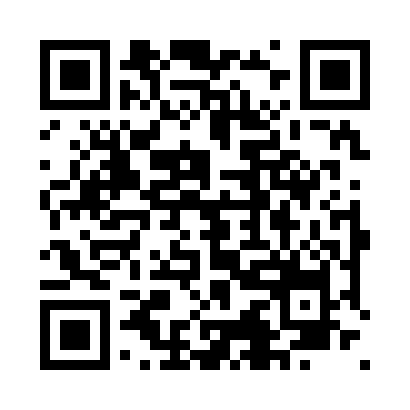 Prayer times for Caramat, Ontario, CanadaWed 1 May 2024 - Fri 31 May 2024High Latitude Method: Angle Based RulePrayer Calculation Method: Islamic Society of North AmericaAsar Calculation Method: HanafiPrayer times provided by https://www.salahtimes.comDateDayFajrSunriseDhuhrAsrMaghribIsha1Wed4:326:211:426:479:0310:522Thu4:306:191:416:489:0510:553Fri4:276:171:416:499:0610:574Sat4:246:161:416:509:0810:595Sun4:226:141:416:519:0911:026Mon4:196:121:416:519:1111:047Tue4:176:111:416:529:1211:068Wed4:146:091:416:539:1311:099Thu4:126:081:416:549:1511:1110Fri4:096:061:416:559:1611:1411Sat4:076:051:416:569:1811:1612Sun4:046:031:416:579:1911:1913Mon4:026:021:416:589:2111:2114Tue4:006:001:416:589:2211:2315Wed3:575:591:416:599:2311:2616Thu3:555:581:417:009:2511:2817Fri3:525:561:417:019:2611:3118Sat3:505:551:417:029:2711:3319Sun3:485:541:417:029:2911:3520Mon3:475:531:417:039:3011:3621Tue3:475:521:417:049:3111:3622Wed3:465:511:417:059:3311:3723Thu3:465:491:417:059:3411:3824Fri3:455:481:417:069:3511:3825Sat3:455:471:427:079:3611:3926Sun3:445:471:427:079:3711:4027Mon3:445:461:427:089:3811:4028Tue3:435:451:427:099:4011:4129Wed3:435:441:427:099:4111:4130Thu3:435:431:427:109:4211:4231Fri3:425:421:427:119:4311:43